Le naufrage de l’école sur AgoraVoxpar axalinencele    vendredi 19 mai 2017http://www.agoravox.fr/tribune-libre/article/le-naufrage-de-l-ecole-193332?utm_source=feedburner&utm_medium=email&utm_campaign=Feed%3A+agoravox%2FgEOF+%28AgoraVox+-+le+journal+citoyen%29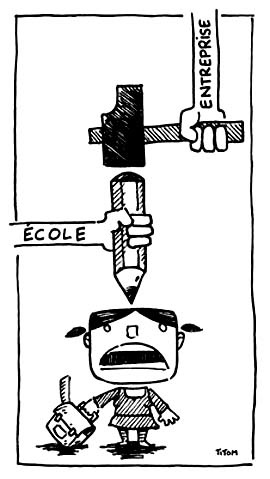 Depuis le 19 ème siècle l'Ecole remplit trois grands rôles : l'éducation des enfants, la socialisation de ces derniers et enfin un rôle utilitaire, c'est à dire la préparation des étudiants au monde de l'entreprise. Or aujourd'hui les deux premiers piliers semblent s'effacer au profit du troisième, prenant une part de plus en plus importante.L'école comme projection de la société.L'école a pour but premier d'offrir au citoyen un socle de connaissance, d'inculquer des valeurs et normes communes afin de favoriser la solidarité des individus au sein d'une société et éventuellement de contribuer à la mobilité sociale. Or une analyse plus fine nous montre que l'institution scolaire n'est pas neutre et participe toujours à la légitimation du système en place.L’État précédant la nation en France, l'école gratuite et obligatoire permet dans un premier temps de forger un esprit national et de combattre les irrédentismes régionaux (Bretons, Corses, Basques). Les instituteurs, hussards noirs pour reprendre l'expression de Charles Péguy, c'est à dire fervents partisans de la 3 ème république et de la décléricalisation, joueront alors un rôle de premier plan dans la formation de cette conscience nationale.Cet esprit patriotique si utile et nécessaire pour envoyer des millions de citoyens se faire buter dans les tranchées soit disant pour la nation, or comme disait Anatole France « on croit mourir pour la patrie mais on meurt pour les marchands de canons ». Les médisants affirmeraient que ces instituteurs voulant de bonne foi éduquer les masses, furent également les idiots utiles des krupps, schneider et wendel...Au lendemain de la seconde guerre mondiale, la France demeure encore un pays fortement agricole. Le pays bascule cependant progressivement dans les services et la société de consommation qui requièrent la formation de nouveaux techniciens, cadres, ingénieurs, peu nombreux alors…C'est par conséquent dans le cadre économique d'une pénurie de main d'oeuvre qualifiée et des « 30 Glorieuses », que l'Ecole jouera un rôle important dans la mobilité sociale.L'école aujourd'hui : socio-constructivisme ou construction sociale du marché ?La stratégie de Lisbonne visait en 2000 à faire de l'union européenne le premier pôle mondial en terme d'économie de la connaissance ainsi que la plus compétitive d'ici 2020. Il faut alors déréguler le marché du travail afin d'obtenir une meilleure adéquation entre le système éducatif et les besoins de l'économie. Pour être efficient dans ce cadre, il se doit d'être bipolarisé : d'un côté le marché primaire avec des individus qualifiés bénéficiant d'une certaine stabilité (les cadres de « la dictature managériale »), de l'autre le marché secondaire concernant les travailleurs non qualifiés, voué quant à lui à la flexibilisation (développement des emplois atypiques : CDD, temps partiel….). La finalité est d'arriver à terme à une société avec 10 % de cadres et 90 % de main d'oeuvre malléables dans le cadre de la nouvelle économie.Il faut par conséquent parallèlement rompre avec un savoir trop déconnecté du monde de l'entreprise. La création de faux besoins doit s'accompagner de la création d'un faux savoir déconscientisant les esprits. A quoi bon après tout connaître l'histoire de France, la littérature du 18 ème siècle ou bénéficier d'une culture artistique pour devenir un bon mercenaire du néolibéralisme ? A quoi ça sert affirmerait doctement un utilitariste ?Suite au sujet de sa fille au bac es sur le rôle positif du conflit dans la cohésion sociale, Gattaz s'exclamait par exemple devant ses coreligionnaires négriers acquis à sa cause : « Comment, au XXIe siècle, peut-on encore avoir une vision de ce type, aussi caricaturale, aussi dogmatique, aussi éloignée de la réalité de nos chefs d'entreprise ?". Autrement dit il faut inculquer que l'entreprise c'est bien, la grève c'est pas bien, les patrons ben ce sont eux qui créent la valeur...Pour autant, les droits sociaux, les hausses de salaire, les congés payés, ont-ils été obtenus par le dialogue ? Une ancienne responsable du medef, légitimant autrefois le travail des enfants, lançait quant à elle récemment une pétition afin que Nathalie Arthaud ne puisse plus enseigner l'économie...Dorénavant, selon les tenants de l'économie orthodoxe, il ne s'agit plus d'apprendre mais d'apprendre à désapprendre, d'apprendre à entreprendre ou d'entreprendre pour apprendre. C'est d'ailleurs le nom d'un programme destiné aux lycéens, visant à développer l'esprit d'entreprise. Ainsi au lieu d'étudier la philosophie ou l'histoire de l'art, on inculquera les méthodes pour « se vendre » sur le marché de l'emploi, les théories sur le capital humain, les études de marché, le marketing, la traçabilité et la vente d'un produit...
 L'enfer étant toutefois pavé de bonnes intentions et le diable se cachant derrière la croix, il faut donner à la réforme une couleur progressiste et qualifier les opposants de réactionnaires... Le but du socio-constructivisme qui trouve sa source dans le béhaviorisme de G.Herbert Mead, est de passer d'un savoir descendant à une éducation où l'enfant élabore son savoir dans l'interaction. L'enseignant ne devient alors plus un transmetteur de connaissances mais une sorte d'animateur qui se doit de mettre en œuvre une pédagogie permettant à l'élève de relier ses connaissances à ses expériences.Selon Bourdieu , la culture implicite valorisée par l'école (curiosité intellectuelle) est proche de celle des classes supérieures, ce qui explique les différences de réussite scolaire selon les classes sociales. Ainsi s'établit une violence symbolique exercée par les dominants sur les dominés. Dans la lignée des travaux du sociologue et selon le paradigme pédagogiste, un savoir jugé trop élitiste devient ainsi stigmatisant. Cependant combat-on les inégalités par un égalitarisme par le bas ? Les classes défavorisées n'auront donc plus accès à la véritable culture, tant pis elles se contenteront d'entertainment et d'Hanouna…Au lieu d'étudier « l'illusion comique », ils liront le texte du chanteur du même nom que l'auteur de cette pièce classique ! Une illusion de savoir donc, mais ceci n'est malheureusement pas comique !Si les programmes des élèves sont remodelés, la réforme concerne également les concours de l'enseignement. Les épreuves de didactique à l'écrit ou à l'oral du capes s'inscrivent parfaitement dans ce mouvement de délégitimation et de désubstantialisation du savoir. (produire une « séquence »). L'érudition n'est en effet plus nécessaire, il s'agit plutôt de faire office de bon soldat, d'apprendre et réciter tel un perroquet un jargon pédagogiste débilisant (tice, référentiel ceci, apprenant, dys ceci, dys cela…). En somme de coller aux lubies des docteurs en science de l'éducation, soumis à celles des ministres, eux même soumis plus que jamais aux marchés et à la finance internationale... Celui qui peut agit, celui qui ne peut pas enseigne affirmait Georges Bernard Shaw (qui ne risque plus d'être étudié car stigmatisant, sauf peut-être au lycée de la providence d'Amiens…). On pourrait rajouter que celui qui ne sait pas enseigner, enseigne comment enseigner, et celui qui ne sait pas enseigner comment enseigner fait de la politique, d'où une spirale infernale et un problème systémique insolvable...Ceci étant, l'enseignement de l'ignorance pour reprendre une expression de Michéa, n'empiétera pas pour autant à la sphère privée, les enfants des classes moyennes supérieures continueront à lire les mêmes livres et à fréquenter les musées… Il ne s'étendra probablement pas non plus aux enfants des pédagogistes dont certains ont eu la délicatesse d'inscrire leurs enfants dans les écoles privés ! Le gouvernement actuel du capital pour le capital et par le capital renforcera la déconstruction du savoir pour les prolétaires mais leurs progénitures eux continueront à étudier le théâtre classique et le Corneille originel... C'est le paradoxe des destructeurs du savoir, ils ont eux même bénéficié d'un enseignement de qualité leur permettant d'assurer leur hégémonie culturelle et désirent qu'elle se perpétue chez leurs descendants ! Il ne faudrait surtout pas que leurs bambins intègrent les 90 % ubérisés, sous fifres de la dictature managériale ! Mais d'un point de vue dialectique ces 90 % sont nécessaires pour que leur domination soit effective !De plus, si le collège du quartier est jugé de piètre qualité, leurs enfants apprendront le Grec (ah non il sera supprimé, la culture antique...) afin de contourner la carte scolaire. Ces mêmes « bobos », chantres de la société ouverte et toujours prompts à qualifier de fasciste les ouvriers qui votent mal, ne souhaitant pas pour autant que leurs enfants fréquentent les établissements représentant cette même société ouverte...Non pas que ces théories soient nécessairement à rejeter dans l'absolu mais elles sonttotalement inapplicables dans des classes surchargées avec de surcroît une grande hétérogénéité des niveaux (le redoublement étant stigmatisant, mot à la mode chez les pseudos docteurs en science de l'éducation, validant ainsi par leur idéologie les restrictions budgétaires du ministère).Le pédagogisme sous couvert de lutte contre les discriminations, renforcera les inégalités scolaires par un égalitarisme par le bas conjugué à une déconstruction du savoir traditionnel et de la réflexion. Il apparaît néanmoins en parfaite adéquation avec les besoins du marché par la formation d'un consommateur/ producteur « ubéro-decerebré ». D'un socle commun de connaissance, nous passerons à un socle de compétence, ce dernier mutant selon les desiderata d'un marché du travail flexibilisé.Les alternativesDes pédagogies alternatives ont été développées depuis longtemps pour les parents souhaitant fuir ce grand cadavre à la renverse nommé « éducation nationale », prétentieux et persuadé de détenir le monopole du savoir légitime : Montessori, Freynet, Steiner…. Nous reviendrons également sur l'expérience originale des écoles mutuelles sous le Restauration.Tout d'abord la pédagogie Montessori fut mise au point au début du 20 ème siècle en Italie, elle s'attache prioritairement à l'éducation sensorielle et favorise l'autonomie (dans un cadre de travail défini) et la confiance en soi chez l'enfant. Une grande place est donc allouée aux travaux artistiques et manuels ainsi qu'à la créativité. En ce qui concerne la méthode Freinet, l'apprentissage est centré sur la coopération entre les élèves et le savoir concret, soit tout le contraire du système de compétition. Enfin s'agissant de Steiner, il s'agit de recentrer l'élève sur son intériorité dans la lignée de l'anthroposophie, spiritualité selon laquelle l'accès à la connaissance illimitée est possible dans le cadre de la méditation, prétendant ainsi dépasser la dichotomie phénomène/ noumène induite par le paradigme kantien selon lequel le second n'est pas accessible.Ces pédagogies sont intéressantes dans le cadre de groupes réduits mais par leur prix parfois prohibitifs, s'adressent aux enfants des classes supérieures et participent par conséquent à la reproduction des inégalités…L'école mutuelle aujourd'hui complètement tombée aux oubliettes de l'histoire était quant à elle « une école de pauvre » au début du 19 ème siècle, rassemblant parfois plus de 100 élèves. Le savoir était descendant, toutefois l'instituteur ne disposait pas du monopole de l'enseignement. Les élèves ayant compris expliquent aux élèves plus lents, ainsi de suite, les différences de niveau devenant ainsi un moteur... Cette école visait à sortir les pauvres de l'analphabétisme, cependant les résultats furent supérieurs à ceux escomptés et menaçaient l'ordre établi. Certains pères du mouvement ouvriers bénéficièrent de cette éducation, Proudhon y avait été par exemple éduqué. Présentait-elle alors une menace pour l'ordre social ? Ce fut probablement ce qui motiva sa fermeture par Guizot, le même qui incitait « les gens de bien » à s'enrichir. Ivan Illich rend hommage à cette pédagogie originale dans son célèbre livre intitulé « une société sans école »La solution radicale d'Ivan IllichPour Ivan Illich l'école n'est ni plus ni moins que la projection de la société capitaliste. Si dans cette dernière l'échange se fait plutôt sur des biens tangibles (de moins en moins avec l'économie de la connaissance), en revanche l'institution scolaire quant à elle promeut un capitalisme des biens non tangibles à travers les diplômes. Ainsi celui qui décroche le diplôme est supérieur à celui qui n'en a pas, celui qui a un doctorat par rapport à celui qui qui dispose d'un master, lui même doté d'un plus grand savoir que le licencié…. Ce système que l'école valorise, prépare les enfants aux hiérarchies de la société future. Par ailleurs elle dépossède en quelque sorte l'individu de son autonomie dans l'apprentissage en l'incitant à ne reconnaître comme savoir légitime que le savoir du maître, lui ôtant par la même occasion ses capacités réflexives. Ce dernier n'est au final que très partiel et dépend de l'idéologie en place. Or le savoir est selon lui essentiellement lié à des expériences extrascolaires. A titre personnel, je n'ai que rarement appris quelque chose d'intéressant à l'école, surtout du formatage et des idées préconçues destinées à faire de nous des bons citoyens travailleurs, se croyants libre en votant tous les 5 ans... De même que chez Michel Foucault la prison crée le délinquant ou la psychiatrie le fou, l'école crée un individu hétéronome incapable de réfléchir par lui même :Il proposait comme solution la mise en place d'un réseau éducatif se donnant trois objectifs : celui que toute personne aspirant au savoir puisse le faire indépendamment du diplôme et à n'importe quel âge, favoriser la mutualisation de la connaissance entre les personnes désirant enseigner et ceux souhaitant en bénéficier, ainsi que donner la possibilité à tout individu porteur d'une idée nouvelle de d'exprimer sans craindre la réprobation de l'appareil idéologique d’État (l'exemple de Céline Avarez montre bien que cette condition n'est actuellement pas respectée). Si la critique du philosophe est très intéressante et un brin provocatrice, les solutions sont à mon sens un peu maigres (internet et les nouvelles technologies peuvent toutefois favoriser ce savoir en réseau)Ainsi l'école républicaine est en plein naufrage, 140 000 élèves sortent chaque année du système scolaire sans diplôme, 15% des adultes éprouvent des difficultés sévères à l'écrit... Il ne s'agit pas de naturaliser l'inefficacité du socio-construtivisme mais de montrer d'une part l'impossibilité de sa mise en place dans le contexte actuel de restrictions budgétaires et d'autre part les liens sous-jacents qu'il entretient avec les besoins de la nouvelle économie. Dans le futur il faudra trouver à l'instar de la nourriture bio, le moyen de démocratiser les pédagogies alternatives...Moyenne des avis sur cet article : 123456789103.5/5   (12 votes)Sur le même thèmeSauver les lettres, c'est urgent !
François Fillon, l'école vue du café du commerce à la sauce Margaret Thatcher
Réac le COD ? progressiste le prédicat ? Ne serait-ce pas l'inverse ?
Michel Onfray : une belle déclaration sur l'école....
Le programme éducatif d'Emmanuel : peut mieux faire malgré des efforts méritoires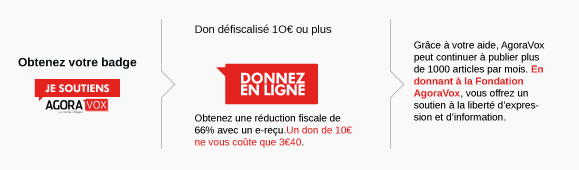 Consultez les profils de femmes célibataires dans votre ville. Inscription Gratuite !Meetic N°1 des rencontresConsultez les profils de femmes célibataires dans votre ville. Inscription Gratuite !Meetic N°1 des rencontresMeilleurs prix pour Monte-Escalier : Comparez et économisez jusqu'à -30% !Prix des Monte-EscaliersPublicité 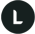 Réagissez à l'article23 réactions à cet article      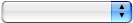 (10 votes)123pipiou 19 mai 15:14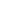 Encore un discours ridicule sur l’école.
D’abord l’école ne parle pas d’économie ou d’entreprise avant le lycée.
Donc dire que l’école prépare à l’entreprise et à être un bon consommateur est un discours de neuneu.Ceux qui sortent de l’école sans diplôme n’ont jamais entendu parler d’économie ; problème : ils ne savent pas compter et à peine lire, alors la philosophie et tout ça ils en sont très loin.Ceux qui parlent du naufrage de l’école ou du méchant capitalisme qui formaterait l’école sont en fait des naufragés eux-mêmes, mais persuadés qu’ils ont encore les pieds au sec.Répondre Signaler un abus Lien permanent(5 votes)123axalinencele 19 mai 16:12@pipiouBonjour, déjà je vous remercie pour votre gentil qualificatif^^J’accepte la critique quand elle est constructive et c’est bien sûr votre cas…Pendant longtemps l’apprentissage ne fut pas strictement connecté aux besoins économiques. Mais depuis une quinzaine d’années au lycée, on observe une volonté de connecter le savoir aux besoins du marché de l’emploi, c’est un fait.. J’exagère et suis bien sûr un peu caricatural. Je vous invite néanmoins à vous renseigner sur la stratégie de Lisbonnes, à vous intéresser aux discours du patronat sur l’école et en particulier sur l’enseignement de l’économie, aux formations comme « entreprendre pour apprendre ». Ainsi peut-être, vous reconsidérerez votre avis...
En ce qui concerne le primaire ou le collège, il y’ a un recul des exigences, du fait d’une part de classes de plus en plus hétérogènes et du non redoublement (trop cher)...Et d’autre part une nouvelle pédagogie de plus en plus basé sur les nouvelle technologies induisant une baisse de l’intelligence critique, inapplicable dans le contexte actuel, mais tellement en phase avec la pensée économique dominante….vous nez voyez pas de lien, moi j’en vois...Ps : ce n’est pas une critique des instituteurs ou professeurs qui n’y sont pour rien...Répondre Signaler un abus Lien permanent(0 vote)123Samuel Moleaud 19 mai 19:17@pipiou
Si tant d’encre coule pour dénoncer les maux d’une société pathologique, c’est bien parce que l’on a conscience que l’on n’a pas véritablement les pieds au sec...Répondre Signaler un abus Lien permanent(0 vote)123axalinencele 19 mai 19:45@Samuel Moleaud
et oui j’ai chaviré aussi de bien longtemps et j’en ai bien conscience (perdant de la mondialisation, je n’ai pas voté Micron). Cela ne m’empêche pas pour autant de m’interroger sur les raisons du naufrage (sans m’en extraire)Répondre Signaler un abus Lien permanent(1 vote)123Allexandre 19 mai 20:54@pipiou
Ridicule dites-vous ? c’est votre verbiage qui l’est surtout ! Quant à votre vision manichéenne du « gauchiste » qui tape sur le « gentil capitalisme », c’est assez pitoyable. Votre hauteur d’analyse est à l’image de vos connaissances sur le sujet. Quand on ne sait pas de quoi on parle, mieux vaut se taire !Répondre Signaler un abus Lien permanent(0 vote)123mmbbb 20 mai 10:17@axalinenceleDe même que chez Michel Foucault la prison crée le délinquant ou la psychiatrie le fou, l’école crée un individu hétéronome incapable de réfléchir par lui même : " Vous auriez pu vous exempter de ces phrases de philosophe de bisounours . Quant a l ecole elle ne peut pas tout accomplir et surtout pas l’education qui est le role des parents . Mais en france depuis Pétain cette institution a ete renommée education nationale . Comme a l accoutumée la responsabilité des parents est éludée et vous tombez dans le travers des intello des annees 70, l intellectualisation du probleme .. Beaucoup de parents sont des cretins et des geniteurs incapables d’apporter une base solide d’education a leurs mioches Regardez les etudes du CREDOC Je suis issu de ce milieu et j’ai ete interne il y a tres longtemps Votre discours me semble un discours d’extra terrestres. Et c’est le propre de notre pays, les intellos n ont qu un meme schéma de pensee La particularite de ce pays est la selection de fait qui ne dit pas son nom Je passe souvent devant le Lycee du parc a Lyon il est facile de voir la categorie socio professionelle des parents . Quant aux diplomes c’est bien mais il n’y a que des dilplomes en France qui veulent rentrer dans la fonction publique Il y des QCM de preselection pour les concours tant la demande est grande et la fonction publique regorge de cadre A ( Charges de Mission etc duplication des missions statistiques redondance des centres de pouvoir il faut bien occuper ce monde ) mais in fine cela se paye par la competivité comme le dit Charles Gave Donc le jour ou il n y aura plus d entreprises et qu il ne restera que des intellos nous devrions faire comme la Grece diviser le salaire des profs par deux Ce que je veux dire, vous crachez trop facilement sur le secteur marchand mais in fine tout se paye loisirs culture logement education sante .... et ces critique de ces imminents penseurs qui ont fait leur carrière dans le secteur public le plus souvent dénote une demarche est un peu facile. C’est cette antienne que j’ai entendu depuis tant d’années comme en 14 la guerre des tranchées .Répondre Signaler un abus Lien permanentLire la suite ▼(5 votes)123axalinencele 19 mai 16:15Bonjour, déjà je vous remercie pour votre gentil qualificatif^^J’accepte la critique quand elle est constructive et c’est bien sûr votre cas…Pendant longtemps l’apprentissage ne fut pas strictement connecté aux besoins économiques. Mais depuis une quinzaine d’années au lycée, on observe une volonté de connecter le savoir aux besoins du marché de l’emploi, c’est un fait.. J’exagère et suis bien sûr un peu caricatural. Je vous invite néanmoins à vous renseigner sur la stratégie de Lisbonne, à vous intéresser aux discours du patronat sur l’école et en particulier sur l’enseignement de l’économie, aux formations comme « entreprendre pour apprendre ». Ainsi peut-être, vous reconsidérerez votre avis...
En ce qui concerne le primaire ou le collège, il y’ a un recul des exigences, du fait d’une part de classes de plus en plus hétérogènes et du non redoublement (trop cher)...Et d’autre part une nouvelle pédagogie de plus en plus basée sur les nouvelles technologies induisant une baisse de l’intelligence critique, inapplicable dans le contexte actuel, mais tellement en phase avec la pensée économique dominante….vous ne voyez pas de liens, moi j’en vois...Ps : ce n’est pas une critique des instituteurs ou professeurs qui n’y sont pour rien...Répondre Signaler un abus Lien permanent(1 vote)123Alren 19 mai 16:59Je n’ai pas lu tout l’article qui récite les poncifs des adversaires de l’école publique, habilement mêlé ici d’arguments gauchistes sur le soutien de l’institution au modèle capitaliste, appelé par détournement de sens, libéralisme.Les enseignants notamment du primaire étaient contrôlés dès le début en 1881 par le conservateur Jules Ferry pour les empêcher d’éduquer les enfants avec un modèle de société égalitariste et solidaire. 
Au contraire toutes les leçons de morale obligatoires imposaient l’enseignement de « devoirs » (on ne leur parlait pas des droits qui sont pourtant les corollaires des premiers), devoir envers les parents, envers les patrons, envers Dieu et en règle générale envers tous ceux, officiers compris qui seraient au-dessus d’eux dans la hiérarchie adulte.Jules Ferry n’a créé l’école publique et laïque, il l’a avoué dans une lettre personnelle à un ami, que parce que l’école des curés de la loi Falloux avait échoué à donner une formation de base suffisante pour les besoins de la révolution industrielle toujours plus technique et surtout parce qu’il craignait que les « rouges » survivants des massacres de la semaine sanglante (30 000 à 100 000 morts lors des combats et après des exécutions arbitraires rien qu’à Paris) ne créée des écoles privées gratuites pour les enfants du peuple, où serait enseignée la Révolution sociale.C’est à regret qu’a été créée l’école laïque. Mais elle ne pouvait être obligatoire ET catholique.
C’est pourquoi beaucoup de cléricaux, craignant une perte de pouvoir de l’Église, l’ont combattue avec la plus parfaite ... mauvaise foi.Ce qui est visiblement encore le cas aujourd’hui !Répondre Signaler un abus Lien permanentLire la suite ▼(2 votes)123axalinencele 19 mai 17:11@Alren
si vous lisez la fin de l’article, vous verrez que j’évoque les écoles mutuelles oubliées aujourd’hui, Proudhon par exemple en est sorti. Elles ont été supprimées par Guizot afin de préserver l’ordre social.Répondre Signaler un abus Lien permanent(0 vote)123Allexandre 19 mai 20:49@Alren
Si vous avez raison sur le fond, vous n’êtes pas très conscient de la réalité actuelle. Bien sûr que l’école de J. Ferry n’était qu’une propagande visant à valoriser la République, à former de bons soldats redevables à la sainte république, mais au moins savaient-ils lire et écrire correctement à l’âge de 13 ans.Tout ceci est du passé lointain. L’auteur a raison dans son analyse. Il est désormais interdit de cultiver les élèves, de leur apprendre la réflexion et le développement de l’esprit critique. Ils ne doivent qu’apprendre à recracher la vérité transmise par ceux dont les intérêts sont très loin de la vraie culture. Si vous parliez de ce que vous connaissez, vous constateriez qu’en cinq ans, les élèves ont perdu près de 50% du savoir, déjà très modeste, de leurs prédécesseurs. Et le nivellement par le bas est loin d’être terminé. Je pense que les vieux « poncifs » sont plutôt dans votre propos. Pour parler d’un sujet, il faut bien le connaître ; de toute évidence ce n’est pas votre cas !Répondre Signaler un abus Lien permanent(1 vote)123C BARRATIER 19 mai 17:15L’école suscite toujours la reconnaissance de ceux qui ont réussi leur vie par eux mêmes bien sûr, mais aussi par un SARKOZY supprimant totalement toute formation des maitres....par ceux qui veulent lui assigner une fonction économique dès le primaire, mais aussi par les associations de parents d’élèves et les enseignants :
Voir en table alphabétique des news ;Ecole, comment revenir à des bases saines http://chessy2008.free.fr/news/news.php?id=225 Répondre Signaler un abus Lien permanent(1 vote)123Philippe Skywalker 20 mai 00:04@C BARRATIER
L’école a surtout souffert des tartuffes pédagogos disciples du gourou Meirieu et adeptes des idioties dispensées depuis quarante ans par les sophistes de service !Répondre Signaler un abus Lien permanent(0 vote)123mmbbb 20 mai 10:42@Philippe Skywalker je suis incapable de comprendre un bouquin actuel Meirieu je l’ai « jete »
lors d une campagne electoral a Lyon Liste ecolo C’est le genre de gras qui prone la mixite sociale mais qui habite Lyon quartier d Ainay quartier blanc bourgeois ou l on cultive l ’art de vivre entre soi Non pas que je sois contre les bourgeois mais je n’ apprécie guere la demarche de ce gus qui a enfonce cette institution et qui vit a l écart de cette violence sociale Il est toujours etonnant de remarquer cette filiation : Macron Hollande Mitterrand socialiste selon l etiquette officielle ayant accompli leur scolarite dans le prive Je doute de la reussite de Macron si celui ci avait du faire sa scolarite dans le 9 3 baignant dans cette atmosphère du film « entre les murs » ayant recu la palme d or a cannes . Il faudrait arrêter de nous raconter des sornettesRépondre Signaler un abus Lien permanent(3 votes)123amuel Moleaud 19 mai 17:19Merci pour cette excellente lecture et analyse brillante dont je partage le message.Évidemment, le grand Capital n’a aucun intérêt à ce que la population soit savante. Les gens savants sont des gens qui se posent plein de questions, or pour que vive l’idéologie néolibérale, il faut rendre dociles et corvéables à merci les individus dont on a préalablement pris soin qu’ils soient désargentés, dépossédés de leur pouvoir de changer les choses, dépossédés de l’envie même de s’intéresser aux choses pour pouvoir mieux réfléchir à comment les changer...Une population d’esclaves consentants est plus souhaitable qu’un peuple instruit et organisé dans la direction d’un vouloir vivre ensemble pacifiquement et pensant au progrès, à la planète, à nos enfants, à demain.Pour y parvenir, les sociétés d’autrefois avaient recours à la guerre, aux dictatures autoritaires. Nous avons désormais la propagande médiatique des baronnies éditocratiques.Il suffit, disait Goebbels dans les années 30, de marteler qu’un rond est un carré pour qu’à l’issue d’une campagne de matraquage, les gens y croient et s’écharpent pour affirmer la véracité du non-sens. Rapporté à notre société engluée dans ses propres marasmes, le Capital vit ses derniers spasmes. Il faut donc d’urgence inféoder les esprits avec la culture d’entreprise et la doxa managériale dès l’école. Et cela fonctionne : en sortant du système scolaire, que fait-on ? Est-ce que l’on prend un avion pour découvrir une culture et sa langue étrangère, pour vérifier ce que nous enseignent les auteurs classiques ?Non, on cherche un travail. On demande à un supérieur hiérarchique de nous acheter un peu de force de travail. Et quand des inconnus se rencontrent, la question « tu fais quoi ? » vient presque directement après celle qui s’enquiert de la bonne santé. Il faut bien qu’à la sortie de l’école, nous ayons des connaissances nous permettant de nous épanouir, de vendre le fruit de notre travail (au sens d’activité, non d’emploi), mais il est dangereux d’habituer les enfants à vendre pour avoir de l’argent plutôt que vendre pour la réalisation de soi. Or cette question du « Tu fais quoi ? » ne demande pas vraiment ce que fait la personne, mais le montant estimé de son salaire annuel, exprimé en k€.Nous sommes une population d’aliénés et de prisonniers cognitifs qui nous battons corps et âme pour faire perdurer les conditions de notre propre aliénation - que l’on soit pauvre ou aisé -, et cela ne peut mener qu’à la déshumanisation.Nous n’en serions pas là si nous avions un réel système d’éducation, avec notamment des cours d’autodéfense intellectuelle par exemple...Il y a quelques années, je regardais le film Idiocracy en pouffant de rire devant cette petite fiction grivoise. Aujourd’hui, je trouverais tristement de nombreux points commun avec la réalité.Répondre Signaler un abus Lien permanentLire la suite ▼Haut du formulaireBas du formulaireAjouter une réactionPour réagir, identifiez-vous avec votre login / mot de passe, en haut à droite de cette pageSi vous n'avez pas de login / mot de passe, vous devez vous inscrire ici.
FAIRE UN DONAuteur de l'articleaxalinencele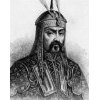 Passionné par les sciences humaines et sociales, je tiens à apporter ma maigre contribution dans la déconstruction des mythes sur lesquels repose le monde moderne et le totalitarisme du marché...
Voir ses articlesInscrivez-vous pour participer à AgoraVoxDerniers articles de l'auteurLe naufrage de l’écoleLe sport : reflet de la société ?Critique sociale du tempsLe salaire universel ou le grand tournant de la valeurTous les articles de cet auteur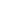 Les thématiques de l'articleEnseignement École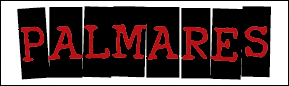 3 derniers joursDerniers commentaires20/05 10:42 - mmbbb@Philippe Skywalker je suis incapable de comprendre un bouquin actuel Meirieu je l’ai « (...)20/05 10:17 - mmbbb@axalinencele De même que chez Michel Foucault la prison crée le délinquant ou la psychiatrie (...)20/05 00:06 - Philippe SkywalkerLes gosses savent lire à l’entrée du collège (en fin de CP pour la plupart), et ce (...)20/05 00:04 - Philippe Skywalker@C BARRATIER L’école a surtout souffert des tartuffes pédagogos disciples du gourou (...)19/05 20:54 - Allexandre@pipiou Ridicule dites-vous ? c’est votre verbiage qui l’est surtout ! Quant à (...)19/05 20:49 - Allexandre@Alren Si vous avez raison sur le fond, vous n’êtes pas très conscient de la réalité (...)